Министерство просвещения Российской Федерации
Федеральное государственное бюджетное образовательное учреждение
высшего образования«Чеченский государственный педагогический университет»
Гуманитарно-педагогический колледж ЧГПУ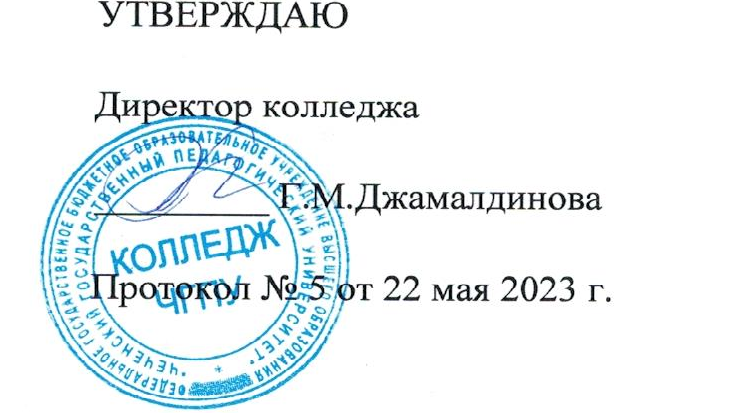 ФОНД ОЦЕНОЧНЫХ СРЕДСТВ ПО ПРОГРАММАМ УЧЕБНОЙ ПРАКТИКИсреднего профессионального образования по профессии 46.01.03 ДелопроизводительСреднее профессиональное образование
(форма обучения очная)              Грозный -2023 Фонды оценочных средств разработаны в соответствии с требованиями федерального государственного образовательного стандарта среднего профессионального образования по программе подготовки специалистов среднего звена (ФГОС СПО) по профессии среднего профессионального образования (далее - СПО) 46.01.03 «Делопроизводитель»ПАСПОРТ ФОНДА ОЦЕНОЧНЫХ СРЕДСТВ ПО УЧЕБНОЙ ПРАКТИКЕ                ПМ.01 Документационное обеспечение деятельности организации                               ПЕРЕЧЕНЬ ОЦЕНОЧНЫХ СРЕДСТВ ТЕМАТИКА УЧЕБНЫХ ЗАНЯТИЙ Безопасные условия труда Организация рабочего места Знакомство с базовым программным обеспечением Прикладная программа «Текстовый редактор» (Microsoft Office); Техника письма Слепой десятипальцевый метод письма Оформление машинописной страницы Оформление текстового материала с заголовком, подзаголовком. Оформление сносок, примечаний, приложений, оснований к тексту Использованием в тексте общепринятых сокращений Составление и оформление документов Оформление кадровой документации Электронные таблицы - программа Ms Excel Создание презентаций в программе MS Power Point Создание публикаций в программе Microsoft Office Publisher ТЕМАТИКА УЧЕБНОЙ ПРАКТИКИ Организация рабочего места делопроизводителя, поддержание рабочего места в соответствии с санитарно-гигиеническими требованиями Знакомство с программами для автоматизации делопроизводства (пакет Microsoft Office: текстовый процессор, система электронных таблиц, база данных, презентации и т.д.) Приемы редактирования текста. Установка ориентации и формата бумаги, полей. Приемы форматирования текста. Установка шрифта, междустрочного и абзацного интервала. Оформление должностной инструкции Оформление приказа по о/д Оформление протоколов Оформление выписки из приказа по о/д и протоколов Оформление деловых писем Оформление акта Оформление справки, должностной и служебной записки Оформление штатного расписания Оформление структуры и штатной численности Оформление приказов по личному составу Оформление трудового договора Критерии оценки: оценка «зачтено» выставляется при условии, что студент дисциплинированно, добросовестно и на должном уровне овладел практическими навыками, предусмотренными программой практики; задание на практику выполнено в полном объеме; вся документация по практике аккуратно оформлена, ее содержание полноценно отражает объем информации и практических навыков, которые изучил и приобрел студент. У студента сформированы основы профессиональных компетенций. оценка «не зачтено» - выставляется студенту, если он не выполнил программу практики, не овладел практическими навыками, представленная документация по практике не соответствует требованиям, предъявляемым в методических рекомендациях. ПАСПОРТ ФОНДА ОЦЕНОЧНЫХ СРЕДСТВ ПО УЧЕБНОЙ ПРАКТИКЕ     ПМ.02 Документирование и организационная обработка документов ТЕМАТИКА УЧЕБНЫХ ЗАНЯТИЙ Систематизация документов  Группировка 	исполненных 	документов 	в 	соответствии 	с номенклатурой дел Формирование дел Последовательность расположения документов в деле Составление заголовков дел Оформление и ведение номенклатуры дел. Оценка значимости документов и сроков их хранения Экспертиза ценности документов Определение сроков хранения на основании перечня типовых документов Структура перечня типовых документов Оформление документов и дел к уничтожению ТЕМАТИКА УЧЕБНОЙ ПРАКТИКИ Порядок передачи документов в архив Ведение учетных документов. Составление книги учета и поступления документов. Составление списка фондов, листа фондов, реестра описей. Оформление паспорта архива организации Порядок работы с конфиденциальными документами Формирование дел, содержащих конфиденциальные документы Составление описи дел Составление акта о выделении документов к уничтожению. Подготовка дел для длительного хранения Оформление обложки дела Критерии оценки: оценка «зачтено» выставляется при условии, что студент дисциплинированно, добросовестно и на должном уровне овладел практическими навыками, предусмотренными программой практики; задание на практику выполнено в полном объеме; вся документация по практике аккуратно оформлена, ее содержание полноценно отражает объем информации и практических навыков, которые изучил и приобрел студент. У студента сформированы основы профессиональных компетенций. оценка «не зачтено» - выставляется студенту, если он не выполнил программу практики, не овладел практическими навыками, представленная документация по практике не соответствует требованиям, предъявляемым в методических рекомендациях. № п/п Контролируемые разделы (темы) дисциплины Код контролируемой компетенции (или ее части) Наименование оценочного средства 1. Работа с поступающей корреспонденцией ОК 1-7; ПК 1.1-1.2              Устный опрос 2. Документооборот ОК 1-7; ПК 1.3-1.4 Устный опрос 3. Регистрация документов ОК 1-7; ПК 1.1-1.6 Устный опрос 4. Работа со служебными документами ОК 1-7; ПК 1.7 Устный опрос № п/п Наименование оценочного средства Краткая характеристика оценочного средства Представление оценочного средства в фонде 1. Зачет Итоговая форма оценки знаний Вопросы к отчету № п/п Контролируемые разделы (темы) дисциплины Код контролируемой компетенции (или ее части) Наименование оценочного средства 1. Оформление и ведение личного дела сотрудника ОК 1-7; ПК 2.1-2.5 Устный опрос 2. Технология формирования дел ОК 1-7; ПК 2.1-2.5               Устный опрос 3. Технология формирования дел, содержащих конфиденциальные документы ОК 1-7; ПК 2.1-2.5 Устный опрос 4. Компьютерные технологии в формировании дел ОК 1-7; ПК 2.1-2.5 Устный опрос 5. Обеспечение сохранности архивных документов ПК 2.6 Устный опрос 